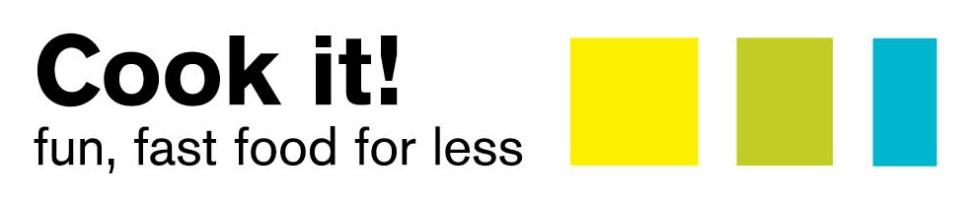 Cook it!Tutor registration form 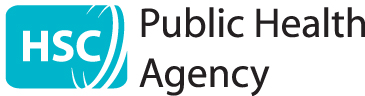 In partnership with Belfast Health & Social Care Trust and the Local Council Environmental Health Departments of Belfast City and Castlereagh Borough.We greatly appreciate you taking the time to complete this registration form. Some of the information you give may be used as part of the evaluation of the Cook it! programme, however this information is strictly confidential and will not be passed on to any other individuals or organisations.                                          Personal DetailsYour contact details are required to contact you for training. Once trained, your details will be held on our database so we can contact you for further follow-up.A1	Name: 	    A2 Contact address: A3	Postcode:_ A4	Tel:  A5	Work email address:    A6	Are you   male   	 or  		 female 		Your EmploymentB1	Are you currently?At work: voluntary			Seeking work			At work: employed 			At college, student		           At work: self-employed		Wholly retired		            	Unemployed				Homemaker				Other please specify _________________________________________________________________________If you are currently employed please provide the following details:B2	Your job title: Details of your post:  Client Group: __________________________________________________B3 About your employer:Name:Address (if different from contact address): _________________________________________________________________________________________________Tel:______________________B4 Neighbourhood renewal areas:Please tick if you work in any of the following areas - Colin                                            Outer West Belfast                      Andersonstown                           Upper Springfield/ Whiterock      South West Belfast                     Falls/ Clonard                             Inner South Belfast                     Tullycarnet                                  Inner East Belfast                       Inner North Belfast                      Crumlin/ Ardoyne                        Upper Ardoyne/ Ballysillan          Ligoniel                                       Greater Shankill                          Past experiences  C1	Have you had any previous experience working with community groups within the last two years? (Tick one box only)Yes  		  		 No 		   C2	If yes, please provide details of your last working experience with groups? C3 	Have you ATTENDED any courses on the following topics within the last two years? (Tick all that apply) C4a 	Have you LED a course (e.g. cookery course, nutrition course, life skills course, health promotion) within the last two years?   (Tick one box only)	Yes   		 No 		    go to C5C4b 	If yes, please list the names of these courses: __________________________________________________________________________________________________________________C4c 	Who were these courses aimed at? (E.g. mother and toddler groups, school groups, health professionals) ________________________________________________________               ________________________________________________________C5 	Have you any other relevant experience?________________________________________________________________________________________________________________C6	Please give details of your knowledge and interest in food and nutrition:D1 	Why do you want to become a Cook it! tutor?_____________________________________________________________________________________________________________________________________________D2 	How do you hope to use Cook it!?________________________________________________________________________________________________________________________D3 	What do you hope to gain from being a Cook it! tutor?______________________________________________________________________________________________________________________D 4 	Do you hope to deliver Cook it! as part of your job?          Yes               No                 UnsurePlease detail:__________________________________________D5	Will your employer support you to train and deliver Cook it!? E.g. time allowance. (Tick one box only)Yes              No       	         Unsure 	Please detail: __________________________________________________________________________________________________D6	If you are not delivering Cook it! as part of your job, how do you hope to deliver Cook it!, and to whom?____________________________________________________Planning and Delivering Cook it!E1	After training, how soon would you be able to start delivering Cook it!?E2a	Have you identified a group(s) you wish to deliver Cook it! to? Yes                 No            if ‘no’ go to E3____________________________________________________ E2b	Is the group(s) newly established?   	Yes           No                UnsureE2c	How well do you know the group(s)?Very well           Well          	Not that well              Not at allE3	Do you have access to kitchen facilities to deliver the Cook it! programme?Yes         	No                Please detail:E4 Do you have insurance/can you access insurance cover to deliver Cook it! (usually through your employer)? Yes       			No          	Not sure	Background InformationF1	Are there other trained Cook it? tutors in your workplace?Yes 			No           Please provide contact names: ____________________________________________________F2	Do you know of anyone with whom you could jointly deliver the programme?Yes 			No           If yes, please provide contact names: ________________________________________________________________________________________________________F3	Any additional information?NB For catering purposes, please state below any therapeutic dietary requirements:__________________________________________________Signed _________________________  Date __________________Please also complete and return signed ‘TUTOR-EMPLOYER AGREEMENTS’ along with this application formYour name and organisation:_______________________________________________________________________I am available to attend Day 1 on  Wednesday 7th June 2017  and Day 2 (choose 1 date) Tuesday 13th June 2017                    OR      Wednesday 14th June 2017 I am not available on those dates but wish to be considered for future trainingAnd I have enclosed the registration formI am no longer interested in becoming a Cook it! tutor- please remove me from the mailing listPlease return to:Health & wellbeing DietitiansCommunity dietetic health and wellbeing team,4th Floor, Beech hall wellbeing & treatment centre,21 Andersonstown Rd,Belfast BT11 9AFTel: 028 95 043068Thank you for completing this formGroup nameDetails of your specific role Approx dates of work Eg. Walking group Eg. Led groupEg. Within last 6 months Eg. Cubs Eg. Cub Scout leader Eg. Over last 2 years NutritionFood hygieneCommunity development Working with groups If yes, please give details:_______________________________________________  ______________________________________________________